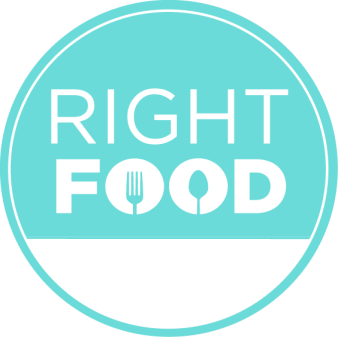 Услуги кейтеринга в формате Healthy Life! 
Мы обеспечим вкусную и полезную, а главное разнообразную еду на Ваших мероприятиях! 
 +38(093)678-74-80
                                       +38(098)678-74-80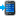 ПрайсПрайсПрайсНаименованиеВыход, гр./шт.         ЦенаБрускетыКапрезе (мини моцарелла, томаты черри, багет французский, соус песто, базилик) 60г.45С грибным паштетом (шампиньоны, вешенка, багет французский, сыр плавленый, лук, морковь) 60г.45Овощи гриль (Цукини, шампиньоны, болгарский перец, багет французский, масло растительное, чеснок) 60г.40С печеным перцем (перец болгарский, томаты вяленые, мягкий сыр, багет французский)60г.40Со слабосоленой семгой (Слабосоленая семга, огурец, багет французский, авокадо, лимон) 60г.60КанапеГреческие (Томаты черри, огурец, перец болгарский, сыр фета, маслины) 40г.35Капрезе (Томаты черри, мини моцарелла, базилик) 40г.35со слабосоленой семгой (Бородинский хлеб, слабосоленая семга, огурец, авокадо, оливка) 40г.45Цезарь (Хлеб тостовый, куриное филе, яйцо перепелиное, томаты черри, сыр пармезан) 40г.40СалатыОвощной с авокадо (Салатный микс, огурец, томаты, авокадо, цитрусовая заправка) 150г.85Карпезе с рукколой (Руккола, мини моцарелла, томаты черри, хлопья миндаля, соус песто)  150г.90Салат Цезарь с курицей (Салатный микс, куриное филе, перепелиное яйцо, томаты черри, сухарики, соус цезарь, сыр пармезан) 150г.70Салат со слабосоленой семгой (Салатный микс, слабосоленая семга, апельсин, огурец, сыр фета, цитрусовая заправка)  150г.90СендвичиС телятиной (Хлеб тостовый, телятина, авокадо, лук красный , шпинат, соус цезарь)75г.65С курицей (Хлеб тостовый, куриное филе, томаты, огурец соленый , зелень, соус цезарь) 75г.55Со слабосоленой семгой (Хлеб тостовый, слабосоленая семга, томаты, огурец, зелень, соус цезарь) 75г.65Рулеты Шпинатный со слабосоленой семгой (Блины шпинатные, слабосоленая семга, мягкий сыр) 40г.45Сырный с курицей (Лаваш тонкий, куриное филе, мягкий сыр, зелень) 40г.40Шашлычки  Телятина, шампиньон, сыр брынза  100г.77Креветка тигровая, цукини, лайм100г.97Филе куриное, перец болгарский , лук крымский 100г.46Цукини, шампиньон, перец болгарский  100г.40Семга, томат черри, лимон 100г.77Назерки Мясная ( Колбаса салями, буженина, балык, грудинка, томаты черри, тимьян)300г.300Сырная ( Пармезан, камамбер, сулугуни, дорблю, кешью, грецкий орех, мед, мята)300г.300Овощная ( томаты, огурец, перец болгарский, сельдерей, маслины, петрушка) 300г.80Фруктовая ( Киви, апельсин, яблоко, виноград, голубика, мята) 300г.150Десерты Красный бархат 150г.55Брауни  шоколадный150г.50Морковное пирожное 150г.45Тирамису 150г.75Мусс банановый 150г.75Чиа пудинг ягодный 150г.45Чиа пудинг с манго 150г.55